28.11.2017											         № 1256						г. СевероуральскО внесении изменений в Административный регламентпредоставления муниципальной услуги «Предоставлениежилого помещения муниципального жилищного фонда по договорусоциального найма», утвержденный постановлением АдминистрацииСевероуральского городского округа от 19.04.2013 № 539В соответствии Постановлением Правительства Российской Федерации                      от 14.02.2017 № 181 «О единой государственной информационной системе социального обеспечения», Уставом Североуральского городского округа,                     статьей 43 Положения о правовых актах Североуральского городского округа, утвержденного решением Думы Североуральского городского округа от 22.04.2015 № 33, Администрация Североуральского городского округаПОСТАНОВЛЯЕТ:1. Внести в Административный регламент предоставления муниципальной услуги «Предоставление жилого помещения муниципального жилищного фонда по договору социального найма», утвержденный постановлением Администрации Североуральского городского округа от 19.04.2013 № 539 (с изменениями внесенными постановлениями Администрации Североуральского городского округа от 28.06.2013 № 916, от 06.11.2013 №1567,от 01.08.2014 № 1064,                             от 10.11.2015 №1820, от 28.04.2016 № 538), следующие изменения:1) дополнить регламент пунктом 12-2 следующего содержания:«12-2.Информация о предоставлении муниципальной услуги  размещается в Единой государственной информационной системе социального обеспечения (далее- ЕГИССО).При предоставлении муниципальной услуги, предусмотренной настоящим Регламентом, используются сведения из ЕГИССО о предоставленных мерах социальной поддержки гражданину с целью принятия решения о предоставлении муниципальной услуги.»2) пункт 19 дополнить подпунктом 2-2 следующего содержания:«2-2) свидетельство государственного пенсионного страхования (СНИЛС) гражданина, подающего заявление, и проживающих совместно с ним членов его семьи;».2. Опубликовать настоящее постановление в газете «Наше слово», разместить на официальном сайте Администрации Североуральского городского округа.И. о. Главы Североуральского городского округа						В.В. Паслер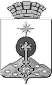 АДМИНИСТРАЦИЯ СЕВЕРОУРАЛЬСКОГО ГОРОДСКОГО ОКРУГАПОСТАНОВЛЕНИЕ